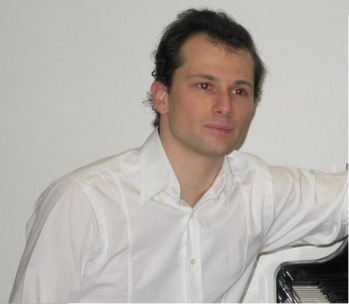 RECITAL PIANOFORTEi Concerti Ciani martedì 13 novembre 2012 ore 15.00Auditorium Trivulzio, via Trivulzio 15, info 335 6083581musiche di Debussy, Beethoven e MussorgskijSTEFANO GHISLERI pianistaingresso libero